Jotmans Hall Primary School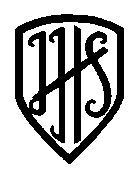 Lime Class Topic Plan – Autumn 2019Lime Class Topic Plan – Autumn 2019ComputingCodingMultimedia – recording and transmittingScienceElectricitySoundHistoryChildren in WW2GeographyOur European NeighboursForeign LanguagesFrench – All About MeArt & DesignSilhouette ArtArt from WW2R.E.Christianity – The Church and The BibleP.E.Outdoor P.E – Invasion GamesIndoor P.E - DanceMusicPerformance SkillsPHSEMe and My FeelingsD.T.Electrical Structures